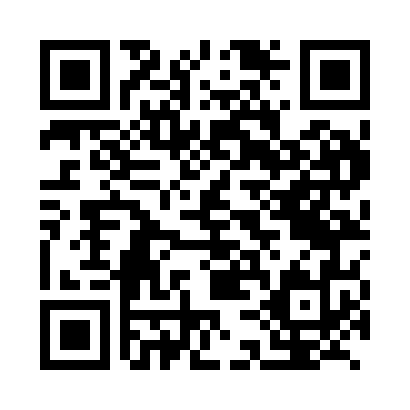 Prayer times for Asoumani, CongoMon 1 Apr 2024 - Tue 30 Apr 2024High Latitude Method: NonePrayer Calculation Method: Muslim World LeagueAsar Calculation Method: ShafiPrayer times provided by https://www.salahtimes.comDateDayFajrSunriseDhuhrAsrMaghribIsha1Mon4:475:5611:593:096:017:062Tue4:475:5611:583:106:017:063Wed4:465:5511:583:106:017:064Thu4:465:5511:583:106:007:055Fri4:465:5511:583:106:007:056Sat4:465:5511:573:106:007:057Sun4:455:5411:573:115:597:058Mon4:455:5411:573:115:597:049Tue4:455:5411:563:115:597:0410Wed4:445:5411:563:115:597:0411Thu4:445:5411:563:115:587:0412Fri4:445:5311:563:115:587:0313Sat4:445:5311:553:115:587:0314Sun4:435:5311:553:125:577:0315Mon4:435:5311:553:125:577:0316Tue4:435:5211:553:125:577:0317Wed4:425:5211:543:125:577:0218Thu4:425:5211:543:125:567:0219Fri4:425:5211:543:125:567:0220Sat4:425:5211:543:125:567:0221Sun4:415:5211:543:125:567:0222Mon4:415:5111:533:125:557:0223Tue4:415:5111:533:125:557:0124Wed4:415:5111:533:135:557:0125Thu4:405:5111:533:135:557:0126Fri4:405:5111:533:135:557:0127Sat4:405:5111:533:135:547:0128Sun4:405:5111:523:135:547:0129Mon4:405:5011:523:135:547:0130Tue4:395:5011:523:135:547:01